Class A, B and C LabsThis assignment is actually three separate labs built in Packet Tracer.  The topologies of each will be identical, but your IP addressing implementation will change for each.  Build it without a configuration, then save it so you don't have to undo your IP addressing when you move to the second and third labs.Lab requirements are as follows:Choose a class (A, B, C) network and implement it.Each topology will have:1 router (Generic-PT)1 switch (2960-24TT) 10 PCs 1 ServerIP Addressing RulesYou will have to choose a legitimate Class A, Class B and Class C network IP address for this lab.Router FastEthernet0/0 gets the first usable IP Address.  Don't forget to turn the interface on.PCs get second through eleventh usable IP Addresses.Server gets last usable IP Address.Save each lab separately as My Class A, My Class B, My Class CSample Topology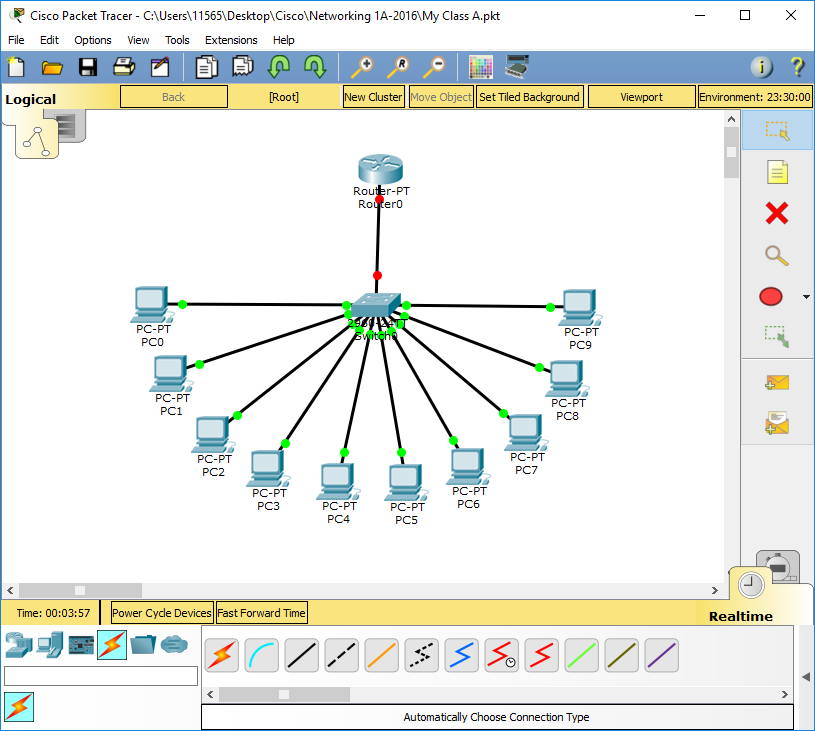 